ПРОЕКТ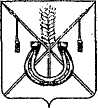 АДМИНИСТРАЦИЯ КОРЕНОВСКОГО ГОРОДСКОГО ПОСЕЛЕНИЯ КОРЕНОВСКОГО РАЙОНАПОСТАНОВЛЕНИЕот _____	   		                                     			№____г. КореновскОб утверждении Порядка и условий заключения соглашений о защите и поощрении капиталовложений со стороны Кореновского городского поселение Кореновского районаВ соответствии с частью 8 статьи 4 Федерального закона от 1 апреля 2020 года № 69-ФЗ «О защите и поощрении капиталовложений в Российской Федерации», администрация Кореновского городского поселения Кореновского района п о с т а н о в л я е т:	1. Утвердить   Порядок и условия заключения соглашений о защите и поощрении капиталовложений со стороны Кореновского городского поселения Кореновского района.	2. Общему отделу администрации Кореновского городского                         поселения Кореновского района (Питиримова) официально опубликовать настоящее постановление и обеспечить его размещение на                              официальном сайте администрации Кореновского городского поселения Кореновского района в информационно-телекоммуникационной сети «Интернет».3. Контроль за выполнением настоящего постановления оставляю за собой.3. Контроль за выполнением настоящего постановления возложить на заместителя главы Кореновского городского поселения Кореновского                   района Р.Ф. Громова.	4. Постановление вступает в силу после его официального опубликования.Глава Кореновского городского поселенияКореновского района						               М.О. Шутылев	Порядок и условия заключения соглашений о защите и поощрении капиталовложений со стороны Кореновского городского поселения Кореновского района1. Настоящий Порядок разработан в соответствии с ч. 8 статьи 4 Федерального закона от 1 апреля 2020 года № 69-ФЗ «О защите и поощрении капиталовложений в Российской Федерации» (далее - Федеральный закон №69-ФЗ) и устанавливает условия и порядок заключения соглашений о защите и поощрении капиталовложений со стороны Кореновского городского поселения Кореновского района.2.  К отношениям, возникающим в связи с заключением, изменением и расторжением соглашения о защите и поощрении капиталовложений, а также в связи с исполнением обязанностей по указанному соглашению, применяются правила гражданского законодательства с учетом особенностей, установленных   Федеральным законом № 69-ФЗ «О защите и поощрении капиталовложений в Российской Федерации».3. Соглашение о защите и поощрении капиталовложений может быть заключено не ранее 1 апреля 2021 года и не позднее 1 января 2030 года.4. Форма заявления, а также требования к оформлению прилагаемых к нему документов и материалов устанавливаются Правительством Российской Федерации.5. Решение о заключении соглашения принимается в форме постановления администрации Кореновского городского поселения Кореновского района.6. Соглашение о защите и поощрении капиталовложений заключается с организацией, реализующей проект, при условии, что такое соглашение предусматривает реализацию нового инвестиционного проекта в одной из сфер российской экономики, за исключением следующих сфер и видов деятельности:1) игорный бизнес;2) производство табачных изделий, алкогольной продукции, жидкого топлива (ограничение неприменимо к жидкому топливу, полученному из угля, а также на установках вторичной переработки нефтяного сырья согласно перечню, утверждаемому Правительством Российской Федерации);3) добыча сырой нефти и природного газа, в том числе попутного нефтяного газа (ограничение неприменимо к инвестиционным проектам по сжижению природного газа);4) оптовая и розничная торговля;5) деятельность финансовых организаций, поднадзорных Центральному банку Российской Федерации (ограничение неприменимо к случаям выпуска ценных бумаг в целях финансирования инвестиционного проекта);6) строительство (модернизация, реконструкция) административно-деловых центров и торговых центров (комплексов), а также жилых домов.7.  Соглашение о защите и поощрении капиталовложений должно содержать следующие условия:1) описание инвестиционного проекта, в том числе характеристики товаров, работ, услуг или результатов интеллектуальной деятельности, производимых, выполняемых, оказываемых или создаваемых в результате реализации инвестиционного проекта, сведения об их предполагаемом объеме, технологические и экологические требования к ним;2) указание на этапы реализации инвестиционного проекта, в том числе:а) срок получения разрешений и согласий, необходимых для реализации проекта;б) срок государственной регистрации прав, в том числе права на недвижимое имущество, результаты интеллектуальной деятельности или средства индивидуализации (в применимых случаях);в) срок введения в эксплуатацию объекта, создаваемого, модернизируемого или реконструируемого в рамках инвестиционного проекта (в применимых случаях);г) срок осуществления капиталовложений в установленном объеме, не превышающий срока применения стабилизационной оговорки, предусмотренного частью 10 статьи 10 Федерального закона № 69-ФЗ;д) срок осуществления иных мероприятий, определенных в соглашении о защите и поощрении капиталовложений;3) сведения о предельно допустимых отклонениях от параметров реализации инвестиционного проекта, указанных в пункте 2 статьи 8 Федерального закона № 69-ФЗ  (в пределах 25 процентов). Значения предельно допустимых отклонений определяются в соответствии с порядком, установленным Правительством Российской Федерации, при этом объем вносимых организацией, реализующей проект, капиталовложений не может быть менее величин, предусмотренных частью 4 статьи 9 Федерального закона № 69-ФЗ;4) срок применения стабилизационной оговорки в пределах сроков, установленных частями 10 и 11 статьи 10 Федерального закона № 69-ФЗ;5) условия связанных договоров, в том числе сроки предоставления и объемы субсидий, бюджетных инвестиций, указанных в пункте 1 части 1 статьи 14 Федерального закона № 69-ФЗ, и (или) процентная ставка (порядок ее определения) по кредитному договору, указанному в пункте 2 части 1 статьи 14 Федерального закона № 69-ФЗ, а также сроки предоставления и объемы субсидий, указанных в пункте 2 части 3 статьи 14 Федерального закона №69-ФЗ;6) указание на обязанность публично-правового образования (публично-правовых образований) осуществлять выплаты за счет средств соответствующего бюджета бюджетной системы Российской Федерации в пользу организации, реализующей проект, в объеме, не превышающем размера обязательных платежей, исчисленных организацией, реализующей проект, для уплаты в соответствующие бюджеты публично-правовых образований, являющихся сторонами соглашения о защите и поощрении капиталовложений, в связи с реализацией инвестиционного проекта (за исключением случая, если Российская Федерация приняла на себя обязанность возместить организации, реализующей проект, убытки), а именно налога на прибыль организаций, налога на имущество организаций, транспортного налога, налога на добавленную стоимость (за вычетом налога, возмещенного организации, реализующей проект), ввозных таможенных пошлин, акцизов на автомобили легковые и мотоциклы:а) на возмещение реального ущерба в соответствии с порядком, предусмотренным статьей 12 Федерального закона № 69-ФЗ, в том числе в случаях, предусмотренных частью 3 статьи 14 Федерального закона №69-ФЗ;б) на возмещение понесенных затрат, предусмотренных статьей 15 Федерального закона № 69-ФЗ (в случае, если публично-правовым образованием было принято решение о возмещении таких затрат);7) порядок представления организацией, реализующей проект, информации об этапах реализации инвестиционного проекта;8) порядок разрешения споров между сторонами соглашения о защите и поощрении капиталовложений;9) иные условия, предусмотренные Федеральным законом № 69-ФЗ.8. По соглашению Кореновское городское поселение Кореновского района обязуется обеспечить организации, реализующей проект, неприменение в ее отношении актов (решений) администрации Кореновского городского поселения Кореновского района, ухудшающих условия ведения предпринимательской и (или) иной деятельности, связанной с реализацией инвестиционного проекта, в отношении которого заключено соглашение о защите и поощрении капиталовложений, по сравнению с условиями, определенными на момент заключения такого соглашения (стабилизационная оговорка) с учетом особенностей, установленных статьей 9 Федерального закона № 69-ФЗ. При этом организация, реализующая проект, имеет право требовать неприменения таких актов (решений) при реализации инвестиционного проекта от администрации Кореновского городского поселения Кореновского района. 9. Кореновское городское поселение Кореновского района может быть стороной соглашения если одновременно стороной такого соглашения является Краснодарский край, на территории которого реализуется соответствующий инвестиционный проект. 10. Кореновское городское поселение Кореновского района при заключении соглашения не принимает на себя обязанностей по реализации инвестиционного проекта или каких-либо иных обязанностей, связанных с ведением инвестиционной и (или) хозяйственной деятельности, в том числе совместно с организацией, реализующей проект. 11. Соглашение заключается по результатам осуществления процедур, предусмотренных статьей 7 (частная проектная инициатива) или статьей 8 (публичная проектная инициатива) Федерального закона № 69-ФЗ. 12. В случае если реализация проекта предполагает необходимость участия в соглашении Кореновского городского поселения Кореновского района после 1 апреля 2021 года российское юридическое лицо, отвечающее признакам организации, реализующей проект (далее - заявитель), представляет в администрацию Кореновского городского поселения Кореновского района в лице финансово-экономического отдела администрации Кореновского городского поселение Кореновского района (далее - Уполномоченный орган) заявление на подтверждение согласия уполномоченного органа на присоединение к заключаемому соглашению и на выполнение обязательств, возникающих у Кореновского городского поселения Кореновского района в связи с участием в соглашении, в том числе по  стабилизации в отношении заявителя актов (решений) Кореновского городского поселения Кореновского района в соответствии со статьей 9 Федерального закона № 69-ФЗ и законодательством Российской Федерации о налогах и сборах (далее — Заявление). 13. По результатам рассмотрения Заявления Уполномоченный орган в течение 10 рабочих дней с даты его получения готовит проект решения о согласии Уполномоченного органа на присоединение к заключаемому Соглашению на выполнение обязательств, возникающих у Кореновского городского поселения Кореновского района в связи с участием в соглашении, в том числе по стабилизации в отношении заявителя актов (решений) Кореновского городского поселения Кореновского района в соответствии со статьей 9 Федерального закона № 69-ФЗ и законодательством Российской Федерации о налогах и сборах (далее — Решение о согласии) либо мотивированный отказ, содержащий обоснование отсутствия законной возможности заключения соглашения со ссылками на положения Федерального закона № 69-ФЗ и настоящего порядка, который подписывается главой Кореновского городского поселения или курирующим заместителем главы Кореновского городского поселения Кореновского района (далее — Мотивированный отказ). 14. Основаниями для отказа являются наличие следующих обстоятельств: 1) заявитель не является российским юридическим лицом или является государственным (муниципальным) учреждением либо государственным (муниципальным) унитарным предприятием; 2) инвестиционный проект не является новым инвестиционным проектом (не соответствует условиям, предусмотренным пунктом 6 части 1 статьи 2 Федерального закона № 69-ФЗ); 3) сфера российской экономики, в которой реализуется инвестиционный проект, не соответствует ограничениям, установленным частью 1 статьи 6 Федерального закона № 69-ФЗ); 4) заявителем представлена недостоверная информация о себе (информация, не соответствующая сведениям, содержащимся в едином государственном реестре юридических лиц). 15. Уполномоченный орган в течение 5 рабочих дней со дня утверждения Решения о согласии либо подписания Мотивированного отказа направляет их заявителю заказным письмом с уведомлением по почтовому адресу, указанному им в Заявлении. 16. В случае, предусмотренном пунктом 3 части 6 статьи 11 Федерального закона № 69-ФЗ, организация, реализующая проект, намеренная внести изменения в соглашение (далее - заявитель, намеренный внести изменения в соглашение), направляет в Уполномоченный орган для рассмотрения и подписания проект дополнительного соглашения и заявление на дачу согласия Уполномоченного органа на присоединение к соглашению и на выполнение обязательств, возникающих у Кореновского городского поселение Кореновского района в связи с участием в соглашении, в том числе по стабилизации в отношении заявителя, намеренного внести изменения в соглашение, актов (решений) Кореновского городского поселения Кореновского района в соответствии со статьей 9 Федерального закона №69—ФЗ и законодательством Российской Федерации о налогах и сборах (далее — Дополнительное соглашение). 17. Рассмотрение и подписание дополнительного соглашения либо мотивированный отказ, содержащий обоснование отсутствия законной возможности заключения дополнительного соглашения со ссылками на положения Федерального закона № 69-ФЗ и настоящего порядка, который подписывается главой Кореновского городского поселения или курирующим заместителем главы Кореновского городского поселения Кореновского района, осуществляется в соответствии с пунктами 14-16 настоящего порядка.Начальник финансово-экономическогоотдела администрации Кореновского городскогопоселения Кореновского района					      Ю.А. КиричкоПРИЛОЖЕНИЕк постановлению администрацииКореновского городского поселенияКореновского районаот __________ № ____